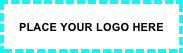 FEMA có thể làm gì cho tôi?FEMA có thể giúp tôi có gia cư tạm thời hay không? Có. FEMA có thể giúp quý vị trả tiền khách sạn. Trong một số trường hợp, FEMA sẽ trả tiền khách sạn cho quý vị. Quý vị có thể xem danh sách các khách sạn này tại www.femaevachotels.com. Nếu khách sạn của quý vị không tham gia chương trình này, hãy giữ lại hóa đơn của khách sạn để xin FEMA bồi hoàn sau khi quý vị rời khách sạn.FEMA có thể giúp tôi về tiền thuê hay không? Có. FEMA có thể giúp quý vị tiền thuê tại chỗ ở mới nếu nhà quý vị bị hư hại vì một tai họa.FEMA có thể giúp tôi về tiền thuê nếu tôi thuê căn nhà bị hư hại của tôi hay không? Có. FEMA có thể giúp quý vị ít nhất là một tháng tiền thuê tại chỗ ở mới.FEMA có thể giúp tôi sửa nhà của tôi hay không? Có, nếu quý vị làm chủ nhà của mình. FEMA có thể trợ giúp một ít cho người có nhà để giúp cho nhà quý vị được an toàn, vệ sinh và ở được. Người có nhà có tín dụng tốt và đủ lợi tức để trả nợ vay cũng có thể vay tiền được chính quyền bảo đảm để sửa chữa toàn thể căn nhà của họ. Quý vị có thể cần giải quyết vấn đề chủ quyền bất động sản của mình nếu quý vị không đứng tên bằng khoán nhà vào lúc quý vị ghi danh với FEMA.FEMA có thể giúp tôi thay mới vật dụng cá nhân của tôi hay không? Có. FEMA có thể cung cấp tiền cho quý vị để thay mới vật dụng cá nhân nào bị hư hại hoặc tiêu hủy trong tai họa. Những loại FEMA có thể giúp quý vị thay mới gồm cả xe, bàn ghế, máy móc trong nhà, và tài sản cá nhân quan trọng khác.FEMA có thể giúp tôi về các chi phí khác do tai họa gây ra hay không? Có. FEMA có thể giúp tôi về các chi phí y tế, chi phí nha khoa, chi phí tang lễ, chi phí chuyên chở, và các nhu cầu nghiêm trọng khác do tai họa gây ra. FEMA sẽ không đài thọ các chi phí này trừ phi quý vị có thể chứng minh là do tai họa gây ra. Quý vị có thể cần nhờ bác sĩ viết giấy cho biết các chi phí y tế hoặc nha khoa của quý vị là do tai họa gây ra. Quý vị cũng có thể cần cung cấp biên nhận cho bất cứ chi phí nào khác do tai họa gây ra.FEMA có thể giúp tôi nếu tôi có bảo hiểm hay không? Có. FEMA có thể giúp quý vị về các nhu cầu không được bảo hiểm đài thọ hoặc tài trợ cho quý vị trong lúc quý vị đang chờ tiền bảo hiểm. Quý vị có thể phải cung cấp cho FEMA bản sao khế ước bảo hiểm của quý vị. FEMA sẽ không trả tiền khấu trừ trả trước (deductible) bảo hiểm của quý vị. Quý vị sẽ cần phải hoàn lại tiền cho FEMA sau khi quý vị được bảo hiểm trả tiền.Bằng cách nào để tôi có thể nhờ FEMA giúp? Hãy gọi điện thoại hoặc lên mạng tại: 1-800-621-FEMA (3362) hoặc http://www.fema.gov/ Quan Trọng:Hãy nghĩ đến việc nộp đơn xin FEMA dù quý vị không nghĩ là mình cần vào lúc đó. Làm như vậy có thể giúp ghi lại bằng chứng thiệt hại của quý vị trong trường hợp sau này quý vị cần FEMA giúp.Giữ lại tất cả giấy tờ quý vị nhận được từ FEMA.Giữ các biên nhận cho thấy quý vị tiêu tiền FEMA tài trợ quý vị như thế nào. Giữ các biên nhận này trong ba năm.Khi FEMA tài trợ cho quý vị, họ sẽ cho quý vị vị biết quý vị nên sử dụng tiền đó như thế nào.Chỉ dùng tiền FEMA cho những gì FEMA dặn quý vị dùng tiền đó vào đâu.Nộp đơn xin các quyền lợi khác như tiền thất nghiệp vì tai họa và phiếu thực phẩm tai họa nếu có thể được để quý vị không nghĩ đến chuyện dùng tiền FEMA để trang trải chi phí sinh hoạt.Nhớ xin bồi thường tổng số giá trị căn nhà hoặc bất động sản bị hư hại của quý vị ngay cả nếu có cao hơn mức tối đa của FEMA hoặc bảo hiểm.Placeholder for organization contact info – phone number – website